Video No.: P 1010Video Music :  Same As or If any choice please send me Youtub Link by mail and Mention in form also.Link : 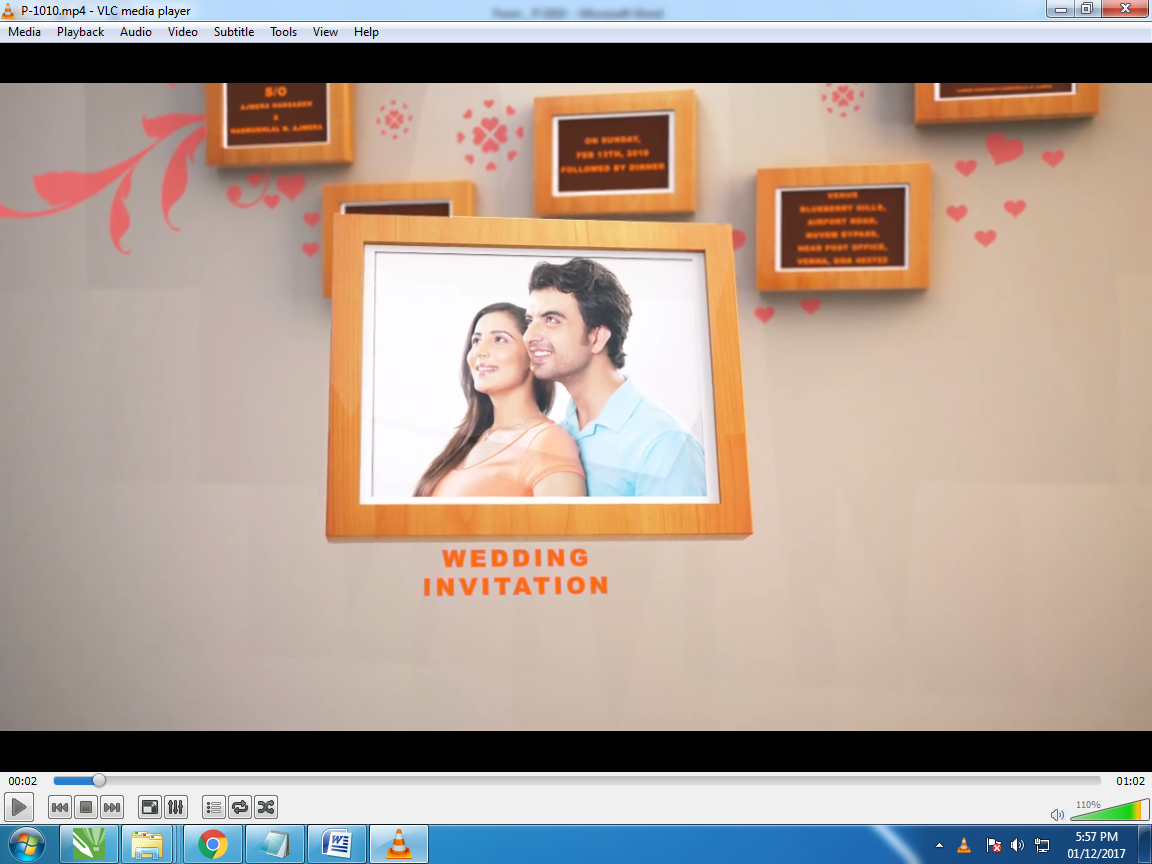 Slide : 1 (Couple Photograph) (High Resolution : Minimum 800 x 800 pixel)Please rename your photograph with the name of Slide 1Send your photograph by E-mail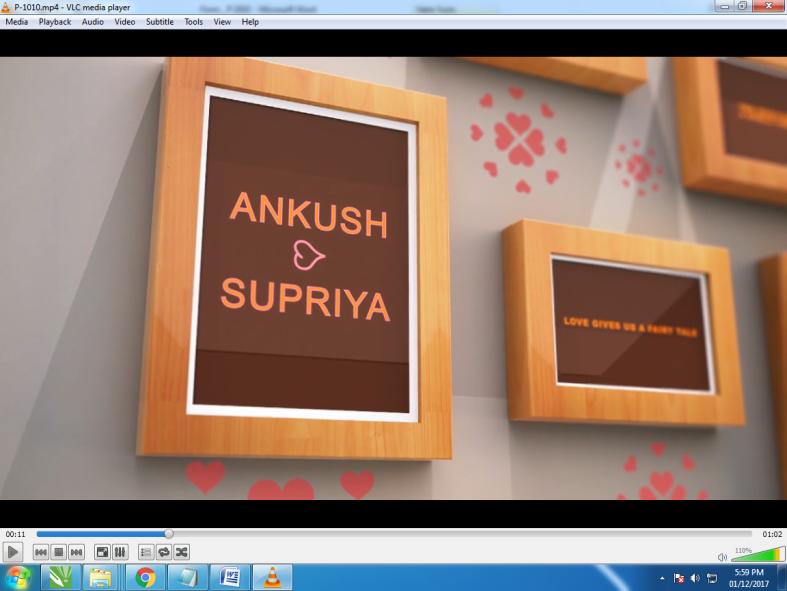 Slide : 2 (Couple Name)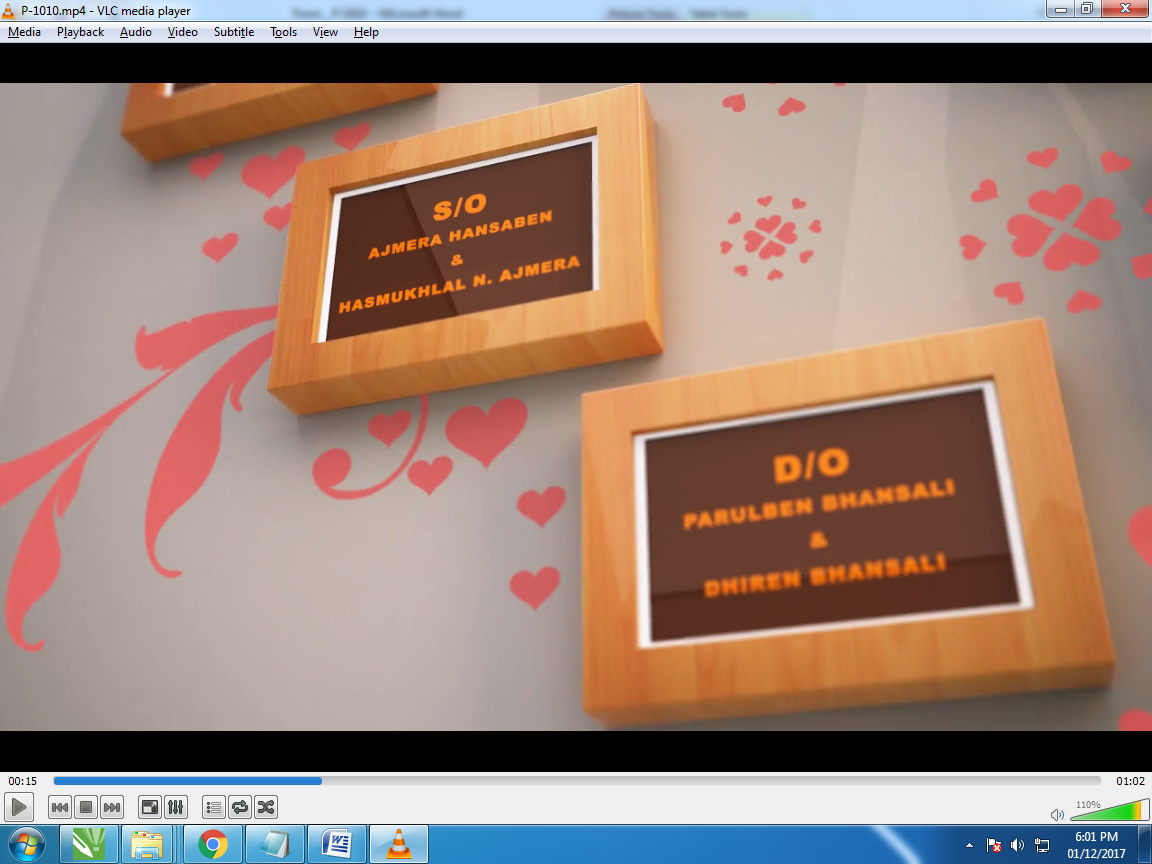 Slide : 3 (Groom Parents Name)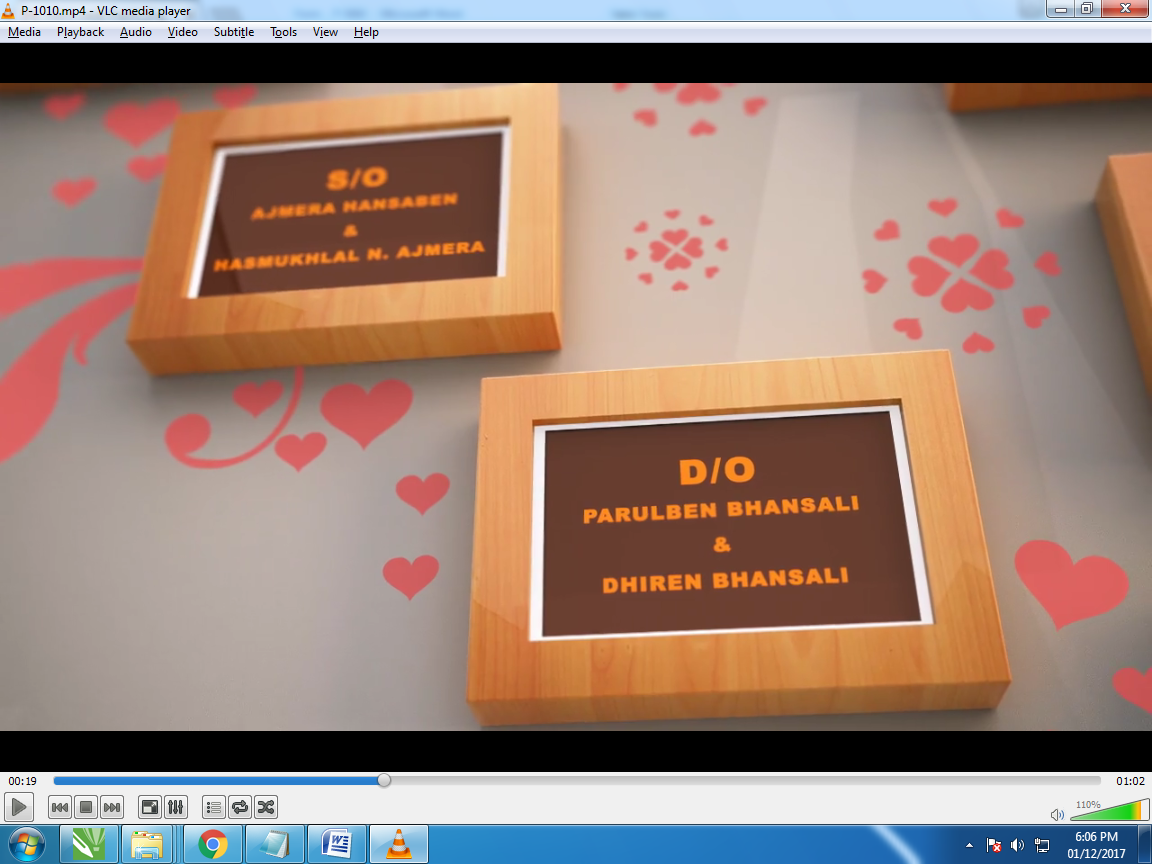 Slide : 4 (Bride Parents Name)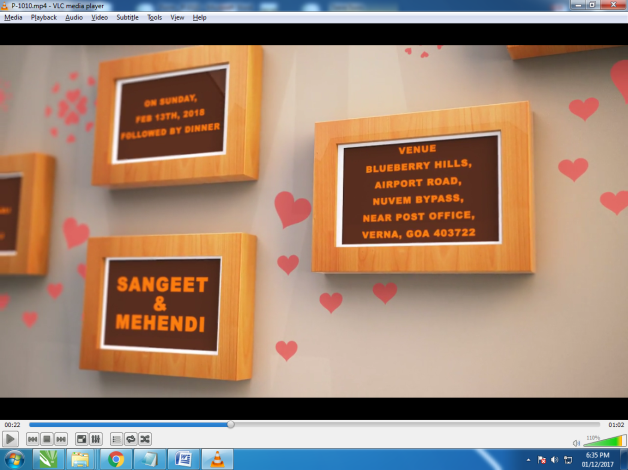 Slide : 5 (Function Detail)Function Name, Date, Time & Venue 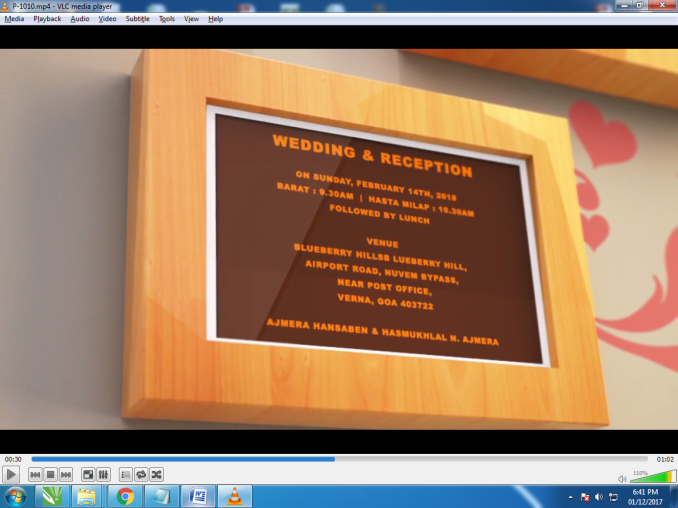 Slide : 6 (Function Detail)Function Name, Date, Time & Venue 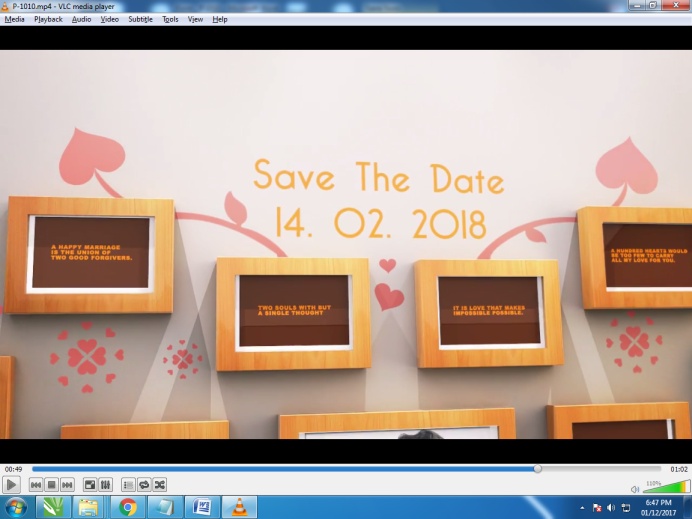 Slide : 7 (Save the date) Date :https://www.youtube.com/watch?v=nIhijSP3MBc